4.Приглашаем  жителей сельского поселения пройти анкетирование.Администрация  сельского поселения Усень-Ивановский сельсовет муниципального района Белебеевский район Республики Башкортостан приглашает жителей сельского поселения, принять участие в обсуждении возможного участия поселения  в 2021 году в Программе поддержки местных инициатив и выразить своё мнение в определении проекта. Анкетирование вы  можете  пройти в Администрации сельского поселения Усень-Ивановский сельсовет. Приглашаем всех принять активное участие.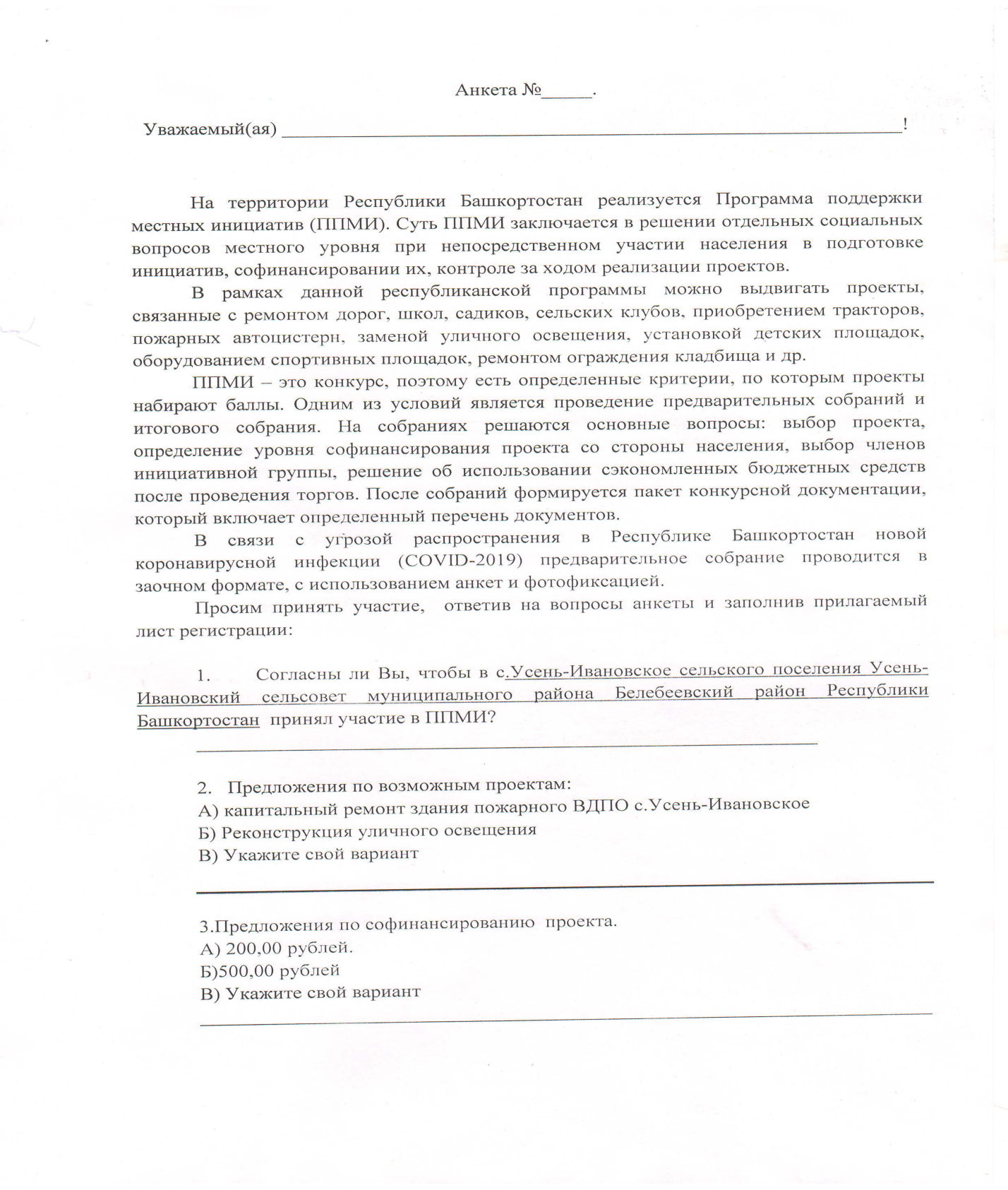 